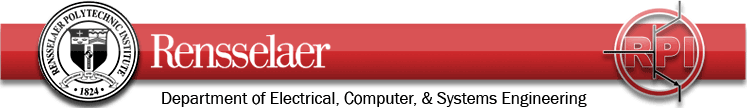 Applications are now being accepted forThe Grainger Scholars Award Program.•	The Grainger Scholars Award is given annually in Spring•	$7,500 for Junior Undergraduates who are entering their senior year•	$10,000 for current co-terminal students or students entering       the Masters or PhD programs.•	Eligible students must have a concentration in energy sources and   systems, especially electric power.Requirements:•	US Citizen (or permanent resident)•	Major or concentration in electric power or energy sources and systems.•	GPA > 3.0Applications due:	March 16, 2020More information at:https://ecse.rpi.edu/news/grainger-scholars